   NATIONAL LIVESTOCK DEVELOPMENT BOARD  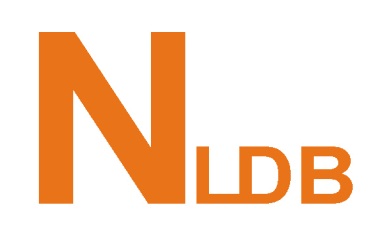                                                                        MILK PROJECT                  Welisara Farm, Welisara, Ragama. Sri Lanka.   Tel:  011-5748596 / 5746314  Tele /Fax 011-22079909To             : The Chairman                   National Livestock Development Board Through: The General Manager                     National Livestock Development Board26.03.202016,000 No’s of Coconut (Fresh Nut) Distribution in Colombo District Dear Sir,I would like to furnish the prospect route plan for the distribution of our NLDB Coconut in selected location, further the vehicle details and other correspondence also mentioned here for obtaining of consent and Approval from Civil defense services Route ( Cover Colombo, Thissamaharama) Coconut came: from: Horrakelly farmVehicle No: 42-2173Driver Name: Namal Quantity to be distributed: 6,000Route Plan3,000 Nuts will be send to Thissamaharama ( Temples in hambantota district) 700 Nuts will be given to Ragama Hospital2300 Nuts will be distributed community in Narahenpita Flats, Narahenpita Dabare MawathaRoute (Cover Kottawa region)Coconut Came From : Marandawilla FarmVehicle No: 27-4499Driver Name : H.A.M.S.HettiarchchiQuantity to be distributed: 5,000Route planWill distribute in Housing scheme in Kottawa Mattegoda, Kottawa ThalanwattaRajagiriya Obeysekarapura housing scheme if possible Route (Kollupitiya, Borella) Coconut Bought: Siringapatha FarmVehicle: 26-9659Driver Name: I.P.T.C. ManojQuantity to be distributed: 5,000Route Plan 3000 Coconut will be given to Colombo South Co-op society to distribute among public in Kollupitiya, wellawatta, Dehiwala, Mount laviniaBorella shaspura housing  scheme  For your information and make arrangement to transport above items with the approval of civil defense services.Yours Faith Fully,G.D.N.Anjana
Manager – Milk Project National Livestock Development Board